«День профсоюзов» в Сердобском районе.    	 9 сентября в г. Сердобске на базе районного Дома Культуры состоялось торжественное мероприятие «День профсоюзов», инициатором которого выступила Федерация Профсоюзов Пензенской области.   	 В этот день руководители учреждений, ветераны профсоюзного движения, профактив здравоохранения,  образования, культуры, промышленных и сельскохозяйственных предприятий Сердобского района принимали поздравления от начальника Управления внутренней политики Правительства Пензенской области Александра Елатонцева, который зачитал приветственный адрес Губернатора Пензенской области Ивана Белозерцева; председателя ФППО, депутата Законодательного собрания Пензенской области Николая Котова; Главы Администрации Сердобского района Александра Бедикина.  	  Выступающие отметили, что профсоюзам уделяется и по жизни, и по закону, и в силу требования времени большое значение. 	  После поздравлений последовала церемония награждения, где были и представители образовательных организаций Сердобского района.   	За большой личный вклад в развитие социального партнёрства  почётной грамотой Законодательного Собрания Пензенской области с вручением лацканного знака была награждена Проворнова Ольга Григорьевна, директор МОУ СОШ № 4 г.Сердобска.    	За вклад в развитие профсоюзного движения и за сотрудничество с профсоюзной организацией медалью Профсоюзов Пензенской области была награждена Савёлова Зоя Петровна, директор МОУ лицея № 2 г.Сердобска.  	 За активную общественную деятельность по защите прав и интересов граждан Почётной грамотой ФППО были награждены Маркин Сергей Викторович, учитель МОУ СОШ п.Сазанье и Шубин Алексей Васильевич, учитель МОУ СОШ № 4 г.Сердобска. 	  Завершилось праздничное мероприятие музыкальным подарком, подготовленным солистами и творческими коллективами культурно – досугового объединения Сердобского района.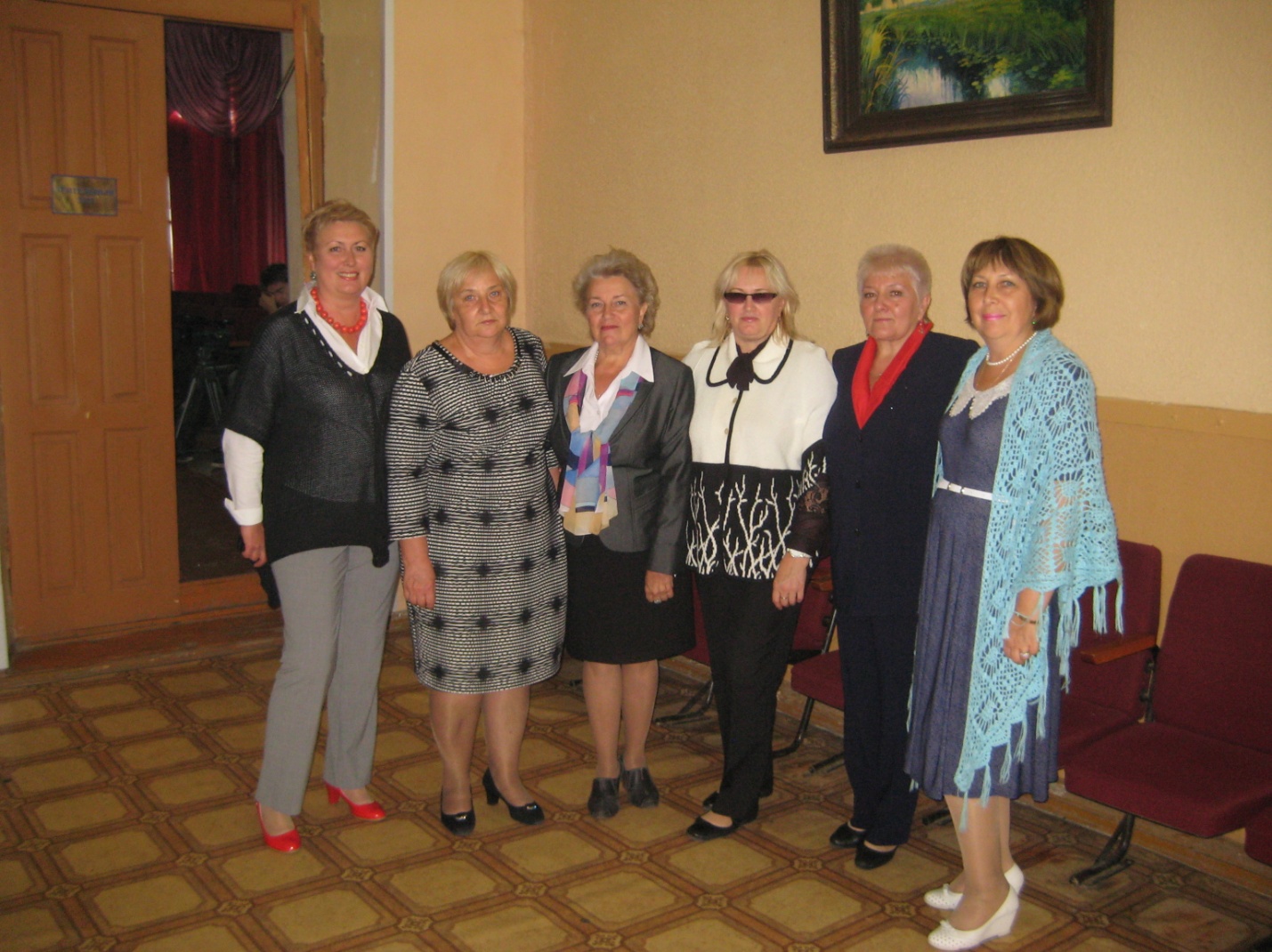 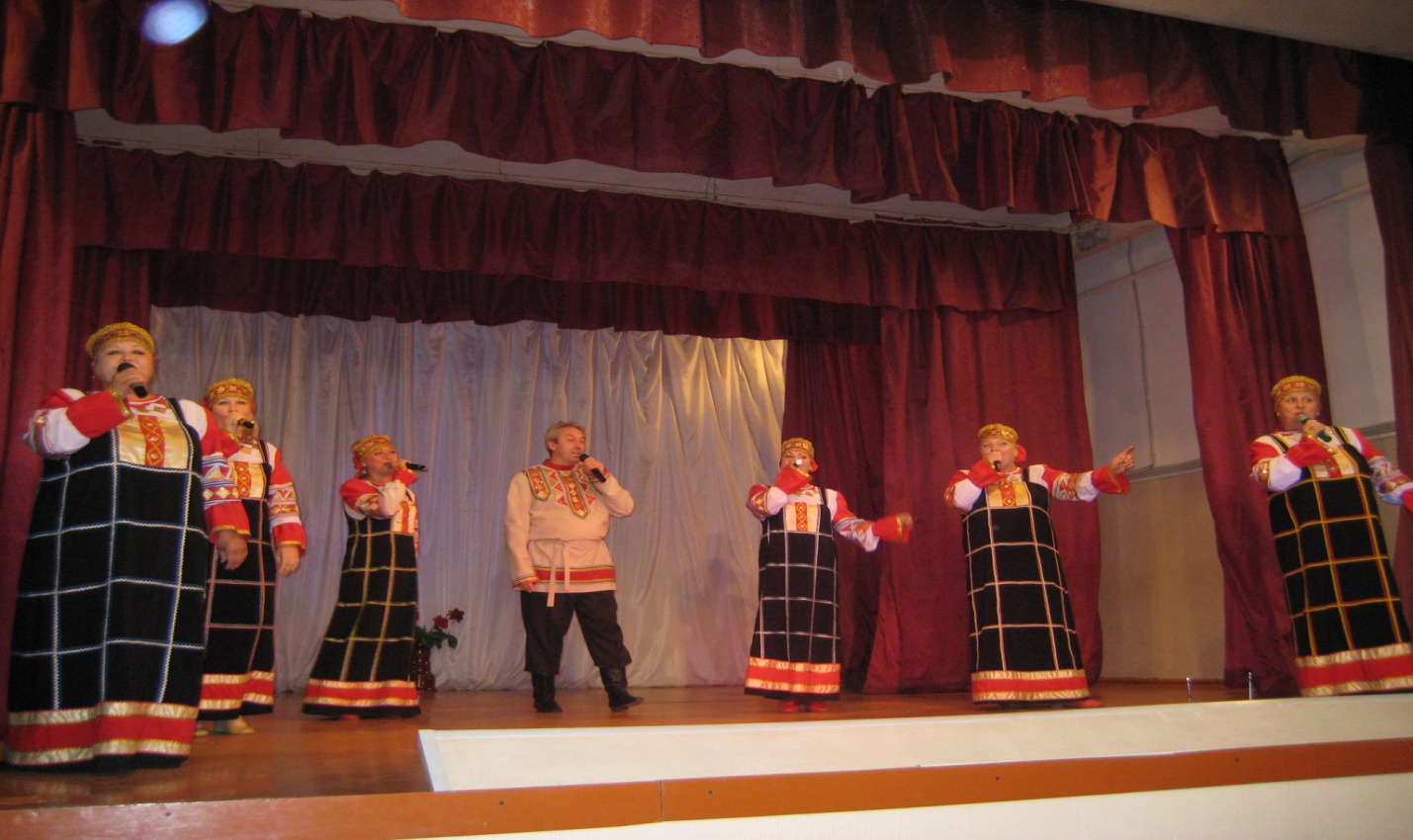 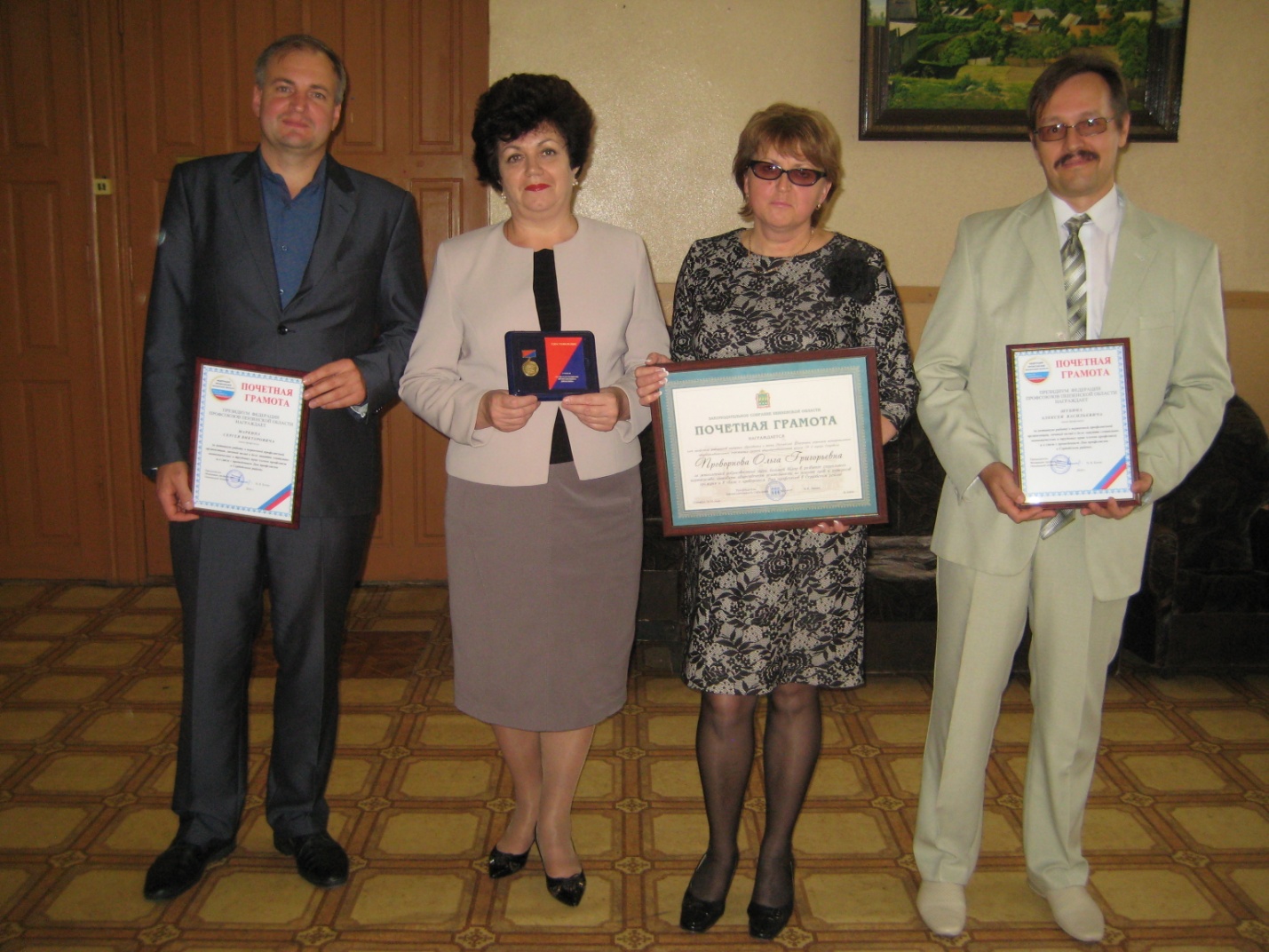 